NARAVOSLOVJE 7. razred			Sonja Najman Vedenik5. TEDEN: 14. 4. – 17. 4.				kontakt: sonja.najman-vedenik@os-dob.siPozdravljena učenka, pozdravljen učenec!Zelo sem vesela, saj PRIDNO DELATE. KAR TAKO NAPREJ!!!NALOGE OD 4. TEDNA:Pregled in poprava delovnih listov – Mehka in trda voda (2 delovna lista). Prepis snovi v zvezek. NALOGE ZA 5. TEDEN:Prepis snovi v zvezek – Kraški pojavi.Vpis v spletno učilnico. DOBIŠ ZVEZDICO za vpis in ogled posnetka. Prepis snovi – Agregatna stanja snovi – ponovitev snovi, ter Prehodov med agregatnimi stanji snovi. Prepisov snovi mi NE POŠILJAJ. Tokrat je zvezdica namenjena samo delu v spletni učilnici.POMEMBNO OBVESTILO!Od tega tedna naprej boš vedno več dela opravil v SPLETNI UČILNICI.Zakaj spletna učilnica? Ker bodo vse moje naloge, navodila, tvoje oddane naloge in moji odgovori, tvoji prijatelji in klepet – VSE NA ENEM MESTU!Kaj vse bo vsebovala spletna učilnica:ankete, kvizenalogeposnete razlage snovilinke za gradivazanimivosti, heceklepetalnice, kjer se boš lahko posvetoval z menoj (ko se dogovorimo), ali sošolcipreverjanja znanjatestenavodila in kriterije za ocenjevanje5. TEDEN: 14. 4. 2020 – 17. 4. 2020Tokrat boš imel malce manj dela, saj boš kot del snovi imel ponavljanje nečesa, kar že znaš. Moraš pa se prijaviti v spletno učilnico, saj bo vedno več nalog v njej. Zapis v zvezek – 5. TEDENKRAŠKI POJAVINa Krasu je večina kamnin apnenčastih (vsebujejo kalcijev karbonat). Ker je tudi najbolj čista deževnica rahlo kisla zaradi raztopljenega ogljikovega dioksida, se ZELO, ZELO, ZELO POČASI raztaplja apnenec. Prvo si oglej sliko na spletni strani:http://www.o-4os.ce.edus.si/gradiva/geo/geomorfologija/2preperevanje.htmlPotem pa se vpiši v spletno učilnico in si oglej posnetek, ter NARIŠI SKICO JAME.SLIKA V ZVEZKU Na spletni učilnici boš našel posnetek, kjer bom razložila nekaj o teh kraških pojavih in bom tudi postopoma narisala sliko, ki jo boš na tem mestu prerisal. Posnetek lahko posnameš na svoj računalnik in si ga ogledaš večkrat. Zvezdico dobiš SAMO če se vpišeš v spletno učilnico in si ogledaš posnetek. Nadaljevanje zapisa V ZVEZEKAGREGATNA STANJA SNOVI – ponovitev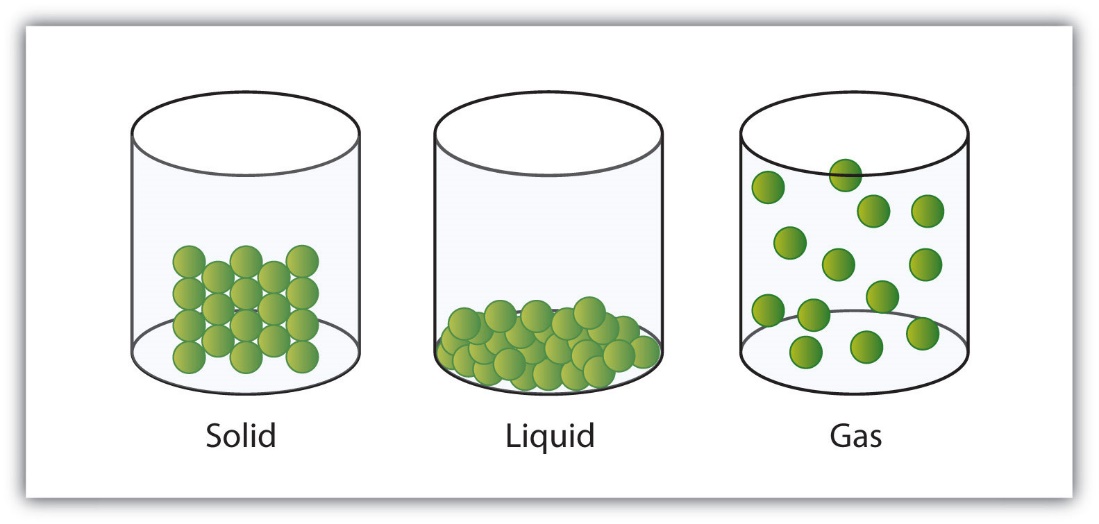 Preriši razporeditve delcev v TRDNEM, TEKOČEM in PLINASTEM AGREGATNEM STANJU. Ker se agregatna stanja v vsakem jeziku imenujejo drugače, so se znanstveniki dogovorili za oznake, katere bi veljale vsepovsod, ne glede na jezik. Oznake so vzete iz angleščine, pišejo se s pisanimi črkami in v oklepajih in so:(s)  – TRDNO (solid)(l)  – TEKOČE (liquid)(g)  – PLINASTO (gas)Opise agregatnih stanj lahko napišeš zraven slik z delci ali posebej, kakor se ti zdi bolj pregledno:TRDNODELCI: tesno skupajurejeninihajo na svojih mestihmed njimi je VELIKA PRIVLAČNOSTimajo ZELO MALO ENERGIJEniso STISLJIVISNOV:IMA OBLIKOnpr. led, pesek, sladkor, kovina …TEKOČEDELCI: precej skupajniso urejeniprecej se premikajo, niso na svojih mestihmed njimi je SREDNJA PRIVLAČNOSTimajo SREDNJO količino ENERGIJEniso STISLJIVIso na dnu posodeSNOV:NIMA OBLIKE – oblikuje se glede na obliko posodeIMA GLADINO (vidimo navidezno črto tam, kjer se končajo delci)npr. tekoča voda, olje, bencin …PLINASTODELCI: zelo narazenpopolnoma neurejenipo celem prostoruZELO se premikajomed njimi NI PRIVLAČNOSTIimajo ZELO VELIKO ENERGIJEso STISLJIVI (snov lahko utekočinimo)SNOV:NIMA OBLIKEzasede ves prostornpr. vodna para, kisik, helij …PREHODI MED AGREGATNIMI STANJI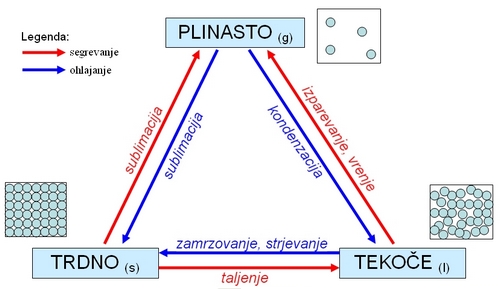 IZPAREVANJE – prehod iz tekočega v plinasto agregatno stanje (l) → (g) KONDENZACIJA – prehod iz plinastega v tekoče agregatno stanje (g) → (l)TALJENJE – prehod iz trdnega v tekoče agregatno stanje (s) → (l)STRJEVANJE – prehod iz tekočega v trdno agregatno stanje (l) → (s)SUBLIMACIJA – prehod iz trdnega v plinasto agregatno stanje in nazaj (s) → (g) in (g) → (s)